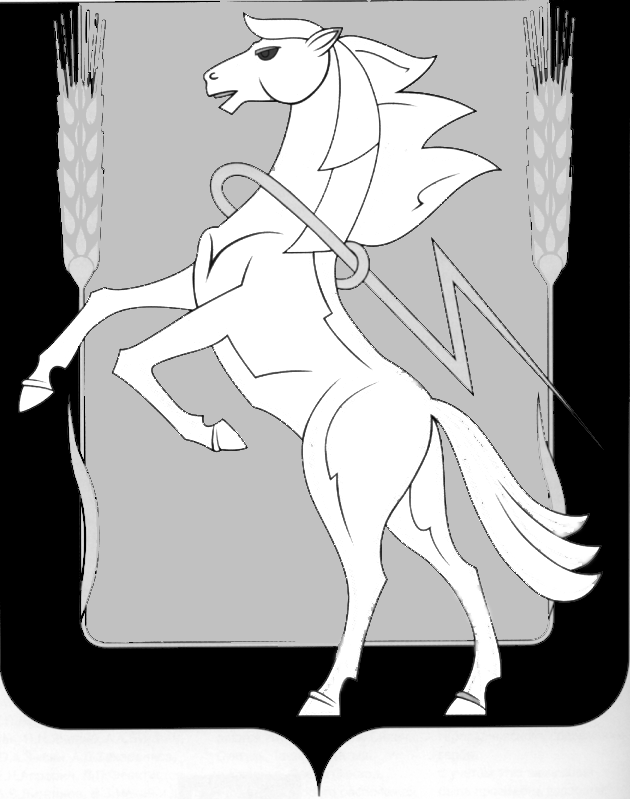 СОВЕТ ДЕПУТАТОВ МИРНЕНСКОГО СЕЛЬСКОГО ПОСЕЛЕНИЯСОСНОВСКОГО МУНИЦИПАЛЬНОГО РАЙОНА ЧЕЛЯБИНСКОЙ ОБЛАСТИтретьего созыва третьего СОЗЫВАТОВ РЕШЕНИЕ от «25» декабря 2017 года 							        №38Об утверждении Положения «О размещении сведений о доходах, расходах, об имуществе и обязательствах имущественного характера лиц, замещающих муниципальные должности в Мирненском сельском поселении Сосновского муниципального района, и членов их семей на официальном сайте органов местного самоуправления Мирненского сельского поселения Сосновского муниципального района в сети Интернет»В соответствии с Федеральным законом от 03.04.2017 года № 64-ФЗ «О внесении изменений в отдельные законодательные акты Российской Федерации в целях совершенствования государственной политики в области противодействия коррупции», частью 7.4 статьи 40 Федерального закона от 06.10.2003 года №131-ФЗ «Об общих принципах организации местного самоуправления в Российской Федерации», частью 4.3 статьи 12.1 Федерального закона от 25.12.2008 года №273-ФЗ «О противодействии коррупции», Указом Президента Российской Федерации от 08.07.2013 года №613 «Вопросы противодействия коррупции»Совет депутатов Мирненского сельского поселения Сосновского муниципального района третьего созываРЕШАЕТ:1. Утвердить Положение «О размещении сведений о доходах, расходах, об имуществе и обязательствах имущественного характера лиц, замещающих муниципальные должности в Мирненском сельском поселении Сосновского муниципального района, и членов их семей на официальном сайте органов местного самоуправления Мирненского сельского поселения Сосновского муниципального района в сети Интернет» (прилагается).2. Обнародовать настоящее Решение на информационных стендах на территории Мирненского сельского поселения Сосновского муниципального района и разместить на официальном сайте органов местного самоуправления Мирненского сельского поселения Сосновского муниципального района в сети Интернет: www.mirnenskoe.eps74.ru.3. Ответственность за размещение сведений о доходах, расходах, об имуществе и обязательствах имущественного характера лиц, замещающих муниципальные должности в Мирненском сельском поселении Сосновского муниципального района, и членов их семей на официальном сайте органов местного самоуправления Мирненского сельского поселения Сосновского муниципального района в сети Интернет возложить на кадровую службу Администрации Мирненского сельского поселения Сосновского муниципального района.      4. Решение Совета депутатов от 10.05.2017г. №16 " Об отказе опубликования (размещения) сведений о доходах, расходах, об имуществе и обязательствах имущественного характера, депутатов Совета депутатов Мирненского сельского поселения" признать утратившим силу. 5. Настоящее Решение вступает в силу со дня его официального обнародования.Приложение №1 к Решению Совета депутатов Мирненского сельского поселенияСосновского муниципального района  от «25» декабря 2017 года №38Положение о размещении сведений о доходах, расходах, об имуществе и обязательствах имущественного характера лиц, замещающих муниципальные должности в Мирненском сельском поселении Сосновского муниципального района, и членов их семей на официальном сайте органов местного самоуправления Мирненского сельского поселения Сосновского муниципального района в сети Интернет1. Настоящим Положением устанавливаются обязанности органов местного самоуправления Мирненского сельского поселения Сосновского муниципального района по размещению сведений о доходах, расходах, об имуществе и обязательствах имущественного характера депутатов Совета депутатов Мирненского сельского поселения Сосновского муниципального района, Главы Мирненского сельского поселения Сосновского муниципального района (далее – «лица, замещающие муниципальные должности»), а также сведений о доходах, расходах их супругов (супруг) и несовершеннолетних детей (далее – «членов их семей») об имуществе, принадлежащем им на праве собственности, и об их обязательствах имущественного характера (далее – «сведения о доходах, расходах, об имуществе и обязательствах имущественного характера») на официальном сайте органов местного самоуправления Мирненского сельского поселения Сосновского муниципального района в сети Интернет и (или) предоставлению этих сведений официальным средствам массовой информации для опубликования.2. Сведения о доходах, расходах, об имуществе и обязательствах имущественного характера депутатов Совета депутатов Мирненского сельского поселения Сосновского муниципального района размещаются кадровой службой Администрации Мирненского сельского поселения Сосновского муниципального района на официальном сайте органов местного самоуправления Мирненского сельского поселения Сосновского муниципального района в сети Интернет: www.mirnenskoe.eps74.ru.3. Сведения о доходах, расходах, об имуществе и обязательствах имущественного характера Главы Мирненского сельского поселения Сосновского муниципального района размещаются кадровой службой Администрации Мирненского сельского поселения Сосновского муниципального района на официальном сайте органов местного самоуправления Мирненского сельского поселения Сосновского муниципального района в сети Интернет: www.mirnenskoe.eps74.ru.4. На официальном сайте органов местного самоуправления Мирненского сельского поселения Сосновского муниципального района в сети Интернет размещаются следующие сведения о доходах, расходах, об имуществе и обязательствах имущественного характера лиц, замещающих муниципальные должности в Мирненском сельском поселении Сосновского муниципального района, замещение которых влечет за собой размещение таких сведений, а также сведений о доходах, расходах, об имуществе и обязательствах имущественного характера членов их семей:1) перечень объектов недвижимого имущества, принадлежащих лицу, замещающему муниципальную должность, его супруге (супругу) и несовершеннолетним детям на праве собственности или находящихся в их пользовании, с указанием вида, площади и страны расположения каждого из таких объектов;2) перечень транспортных средств с указанием вида и марки, принадлежащих на праве собственности лицу, замещающему муниципальную должность, его супруге (супругу) и несовершеннолетним детям;3) декларированный годовой доход лица, замещающего муниципальную должность, его супруги (супруга) и несовершеннолетних детей;4) сведения об источниках получения средств, за счет которых совершены сделки по приобретению земельного участка, иного объекта недвижимого имущества, транспортного средства, ценных бумаг, долей участия, паев в уставных (складочных) капиталах организаций, если общая сумма таких сделок превышает общий доход лица, замещающего муниципальную должность, и его супруги (супруга) за три последних года, предшествующих отчетному периоду.5. В размещаемых на официальном сайте органов местного самоуправления  Мирненского сельского поселения Сосновского муниципального района в сети  Интернет сведениях о доходах, расходах, об имуществе и обязательствах имущественного характера запрещается указывать:1) иные сведения (кроме указанных в пункте 4 настоящего Положения) о доходах лица, замещающего муниципальную должность, его супруги (супруга) и несовершеннолетних детей, об имуществе, принадлежащем на праве собственности названным лицам, и об их обязательствах имущественного характера;2) персональные данные супруги (супруга), детей и иных членов семьи лица, замещающего муниципальную должность;3) данные, позволяющие определить место жительства, почтовый адрес, телефон и иные индивидуальные средства коммуникации лица, замещающего муниципальную должность, его супруги (супруга), детей и иных членов семьи;4) данные, позволяющие определить местонахождение объектов недвижимого имущества, принадлежащих лицу, замещающему муниципальную должность, его супруге (супругу), детям, иным членам семьи на праве собственности или находящихся в их пользовании;5) информацию, отнесенную к государственной тайне или являющуюся конфиденциальной.6. Сведения о доходах, расходах, об имуществе и обязательствах имущественного характера, указанные в пункте 4 настоящего Положения, за весь период замещения лицом муниципальной должности Мирненского сельского поселения Сосновского муниципального района, замещение которой влечет за собой размещение сведений о доходах, расходах, об имуществе и обязательствах имущественного характера, а также сведения о доходах, расходах, об имуществе и обязательствах имущественного характера его супруги (супруга) и несовершеннолетних детей находятся на официальном сайте органов местного самоуправления Мирненского сельского поселения Сосновского муниципального района в сети  Интернет: www.mirnenskoe.eps74.ru и ежегодно обновляются в течение 14 рабочих дней со дня истечения срока, установленного для их подачи.7. Кадровая служба Администрации Мирненского сельского поселения Сосновского муниципального района:1) в течение трех рабочих дней со дня поступления запроса от средств массовой информации сообщает о нем лицу, замещающему  муниципальную должность, в отношении которого поступил запрос;2)в течение семи  рабочих дней со дня поступления запроса от средств массовой информации обеспечивает предоставление им сведений, указанных в пункте 4 настоящего Положения, в том случае, если запрашиваемые сведения  отсутствуют на официальных сайтах.8. Лица, обеспечивающие размещение сведений о доходах, расходах, об имуществе и обязательствах имущественного характера на официальном сайте органов местного самоуправления Мирненского сельского поселения Сосновского муниципального района в сети  Интернет, несут в соответствии с законодательством Российской Федерации ответственность за несоблюдение настоящего Положения, а также за разглашение сведений, отнесенных к государственной тайне или являющихся конфиденциальными.9. Лица, обеспечивающие размещение сведений о доходах, расходах, об имуществе и обязательствах имущественного характера на официальном сайте органов местного самоуправления Мирненского сельского поселения Сосновского муниципального района, в обязательном порядке получают согласие на обработку персональных в письменной форме от лиц, замещающих (занимающих) муниципальные должности, необходимое для размещения указанных сведений. Глава Мирненского сельского поселения							В.Г. ГригорьевПредседатель Совета депутатов Мирненского сельского поселения_______________ Н.А. ГузьМ.п.ГлаваМирненского сельского поселения____________________ В.Г. ГригорьевМ.п.